УКРАЇНАНОВОГРАД-ВОЛИНСЬКА МІСЬКА РАДА ЖИТОМИРСЬКОЇ  ОБЛАСТІ РІШЕННЯ     третя  сесія                                                                                      восьмого скликання                                    від  23.12.2020 № 26Про затвердження Програми
розвитку та фінансової  підтримки комунального некомерційного підприємства «Новоград - Волинське міськрайонне територіальне медичне об´єднання» на   2021 рік          Керуючись статтею 25,  підпунктом 22 пункту 1 статті 26, статтею 60 Закону України «Про місцеве самоврядування  в Україні», законами України «Основи законодавства України про охорону здоров’я», «Про державні фінансові гарантії медичного обслуговування населення», «Про внесення змін до деяких законодавчих актів України щодо удосконалення законодавства з питань діяльності закладів охорони здоров’я», Бюджетним Кодексом України, враховуючи рішення міської ради від 20.12.2019 № 828 «Про затвердження Програми  розвитку та фінансової підтримки комунального некомерційного підприємства «Новоград-Волинське міськрайонне територіальне медичне об’єднання» на 2020 рік», з метою забезпечення якісною медичною допомогою  населення Новоград – Волинської міської територіальної громади та оперативного вирішення питань, пов´язаних з фінансовою діяльністю підприємства, міська радаВИРІШИЛА:         1. Інформацію про виконання у 2020 році  Програми  розвитку та фінансової підтримки комунального некомерційного підприємства «Новоград-Волинське міськрайонне територіальне медичне об’єднання на 2020 рік», затвердженої рішенням міської ради  від 20.12.2019 року № 828, взяти до уваги.          2. Затвердити Програму розвитку та фінансової підтримки комунального некомерційного підприємства «Новоград – Волинське міськрайонне територіальне медичне об´єднання» на  2021 рік згідно додатку.                  3. Контроль за виконанням цього рішення покласти на постійну комісію міської ради з питань соціальної політики, охорони здоров’я, освіти, культури та спорту  (Широкопояс О.Ю.)  та  заступника міського голови   Борис Н.П.Міський голова                                                                                       М.П.Боровець                                                                                                                                                Додаток                                                                                                                                        до рішення міської ради                                                                                                                               від 23.12.2020 № 26ПРОГРАМА РОЗВИТКУ ТА ФІНАНСОВОЇ ПІДТРИМКИ комунальноГО некомерційноГО підприємствА «Новоград-Волинське міськрайонне територіальне медичне об’єднання»  НА 2021 РІК    ПАСПОРТ ПРОГРАМИ1. Загальні положення.Комунальне некомерційне підприємство «Новоград-Волинське міськрайонне територіальне медичне об’єднання» (далі — Підприємство) створено за рішенням Новоград-Волинської міської ради (далі — Засновник)       № 575 від 01.11.2018 року шляхом реорганізації (перетворення) комунального закладу  «Новоград-Волинське міськрайонне територіальне медичне об’єднання»  і є правонаступником зазначеного комунального закладу .Програма розроблена на підставі Закону України «Про місцеве самоврядування в Україні», Цивільного кодексу України, Господарського кодексу України, Бюджетного кодексу України та інших нормативно-правових актів.У Програмі визначено цілі розвитку комунального некомерційного підприємства «Новоград-Волинське міськрайонне територіальне медичне об’єднання», проведено аналіз надання медичних, господарських та інших послуг. Програмою визначено основні завдання, вирішення яких сприятимуть наданню кваліфікованої медичної допомоги мешканцям Новоград-Волинської міської територіальної громади, територіальних громад та іншим громадянам.Підприємство є самостійним господарюючим суб’єктом із статусом комунального некомерційного підприємства та наділено усіма правами юридичної особи. Підприємство має самостійний баланс, здійснює фінансові операції через розрахунковий рахунок в Новоград-Волинському управлінні державної казначейської служби України в Житомирській області та розрахункові рахунки в установі банку. Підприємство здійснює господарську некомерційну діяльність, яка не передбачає отримання прибутку згідно з нормами відповідних законів та спрямовану на досягнення, збереження, зміцнення здоров'я населення та інші соціальні результати. Комунальне некомерційне підприємство обслуговує 102,3 тисяч осіб населення, в тому числі: населенні пункти Новоград-Волинської міської  територіальної громади – 62,0 тис. осіб, що становить 60,65%, населення ТГ – 40,23 тис. осіб, що становить 39,35% населення. Кількість штатних посад по КНП «Новоград-Волинське міськрайонне територіальне медичне об’єднання» становить 856,0 одиниць, в т. ч.:лікарі 						— 186,5 од.;фахівці з базовою та неповною вищою медичною освітою 			— 369,25 од;молодший медичний персонал 		— 141,50 од.;спеціалісти (не медики) 			— 10,25 од.;інший персонал 						— 119,0 од.;спеціальний фонд (профілактичне відділення № 2) — 29,50 од. 2. Опис проблеми, на розв’язання якої спрямована програма.Основним медичним закладом для надання вторинної (спеціалізованої) медичної допомоги мешканцям  населених пунктів Новоград-Волинської міської  територіальної громади, територіальних громад визначено комунальне некомерційне підприємство «Новоград-Волинське міськрайонне територіальне медичне об’єднання». На даний час підприємство є багатопрофільним медичним закладом, забезпечено необхідним кадровим потенціалом та матеріально-технічною базою, має в своєму складі всі необхідні структурні підрозділи для надання висококваліфікованої медичної допомоги.Одним із пріоритетних напрямків діяльності комунального некомерційного підприємства «Новоград-Волинське міськрайонне територіальне медичне об’єднання» є надання медичної допомоги, провадження господарської та іншої діяльності відповідно законодавчих актів України.У зв’язку з поширенням на території м. Новограда-Волинського та Новоград-Волинського району гострої респіраторної хвороби, спричиненої короновірусом 2019-nCoV було введено карантинні обмеження на планову госпіталізацію та планові оперативні втручання , що призвело до не виконання плану ліжко-днів  і становить 57,3% . За даними статистичної звітності поточного року за 10 місяців 2020 року було проліковано 7713 пацієнтів у стаціонарних відділеннях, проведено 1986 оперативних втручань (в тому числі 1263 ургентних), проліковано 52 пацієнти у відділенні анестезіології та інтенсивної терапії, здійснено 291,1 тисяч амбулаторних відвідувань, але це не вплинуло на  високий потенціал структурних підрозділів лікарні та наявний резерв для надання висококваліфікованої медичної допомоги мешканцям Новоград-Волинської міської територіальної громади,  територіальних громад та іншим громадянам. Матеріально-технічна база КНП «Новоград-Волинське міськрай ТМО» потребує значного покращення,  складається з будівель, інженерно-технічного та медичного обладнання, санітарного автотранспорту, які використовуються для організації надання вторинної медичної допомоги.Існуючі проблеми забезпеченності матеріально – технічної базти КНП «Новоград-Волинське міськрай ТМО»: 1. Відсутність сучасного необхідного медичного обладнання.Станом на теперішній час забезпеченість КНП «Новоград-Волинське міськрай ТМО» медичним обладнанням становить понад 80% від потреби.2. Незадовільний стан інженерних мереж, будівель Підприємства.  Важливу роль у лікувальному процесі має стан приміщень, в яких перебуває хворий. Для створення комфортних  та безпечних умов перебування хворих необхідно провести капітальні ремонти будівель та інженерних мереж КНП «Новоград-Волинське міськрай ТМО». 3. Створення єдиного медичного  інформаційного простору в КНП «Новоград-Волинське міськрай ТМО».3. Мета програми.Основною метою діяльності комунального некомерційного підприємства «Новоград-Волинське міськрайонне територіальне медичне об’єднання» є медична практика, спрямована на збереження, поліпшення та відновлення здоров’я   населення,    здійснення   іншої   діяльності  в  сфері  охорони  здоров’я, необхідної для належного забезпечення профілактики, діагностики і лікування хвороб, травм, отруєнь чи інших розладів здоров’я, іншої діяльності, розвиток медичної бази шляхом технічного забезпечення.Покращення якості медичної допомоги можливо лише при впровадженні нових інноваційних методів лікування, закупівлі сучасного медичного обладнання та матеріальній мотивації праці медичних працівників. Досягнення даної мети можливо лише за умови раціонального використання наявних фінансових та кадрових ресурсів, консолідації бюджетів різних рівнів для оплати послуг, які будуть надаватися комунальним некомерційним підприємством «Новоград-Волинське міськрайонне територіальне медичне об’єднання». Основним підходом до концепції реформування є створення належних відповідних умов надання якісної, своєчасної медичної допомоги.На даний час фінансування галузі охорони здоров’я здійснюється за рахунок міських бюджетів, договорів з НСЗУ про медичне обслуговування населення за програмою медичних гарантій (основний пакет), стаціонарна допомога пацієнтам з гострою респіраторною хворобою covid-19, спричиненою короновірусом sars-cov-2 та медична допомога, яка надається мобільними медичними бригадами, що створені для реагування на  гостру респіраторною хворобою covid-19, cпричиненою короновірусом sars-cov-2.4. Обґрунтування шляхів розв’язання проблеми, строки виконання програми.Для досягнення мети цієї Програми пропонується надання кваліфікованої ургентної та планової стаціонарної і спеціалізованої амбулаторно-поліклінічної допомоги, а також лікувально-профілактичної допомоги у відповідності з договорами про надання медичних послуг мешканцям міста Новоград-Волинський, територіальних громад та іншим громадянам. Виконання Програми здійснюється згідно затвердженого плану фінансової підтримки, з урахуванням змін до чинного законодавства.5. Напрями діяльності та заходи Програми.Програмою визначено такі основні завдання: - здійснення медичної практики для безпосереднього забезпечення медичного  обслуговування  населення, шляхом надання йому кваліфікованої планової стаціонарної та спеціалізованої амбулаторно-поліклінічної допомоги, у відповідності до здійснення фінансування з місцевого бюджету шляхом надання фінансової підтримки підприємства;- удосконалення лікувального процесу;- створення та оновлення інформаційної бази даних пролікованих хворих у медичному підприємстві;- організація взаємодії з іншими закладами охорони здоров’я з метою забезпечення наступництва у наданні медичної допомоги на різних рівнях та ефективного використання ресурсів системи медичного обслуговування,    в   т.ч.  організація    надання     населенню     медичної допомоги більш високого рівня спеціалізації на базі інших медичних закладів шляхом спрямування пацієнтів до цих закладів в порядку, встановленому законодавством;- надання медичних та інших послуг фізичним та юридичним особам на  безвідплатній та відплатній основі у випадках та на умовах, визначених законами України, нормативно-правовими актами Кабінету Міністрів України та виданими на їх виконання нормативними актами місцевих органів  виконавчої влади, а також на підставі та умовах, визначених договорами про  медичне обслуговування;- придбання, зберігання, перевезення, відпуск, знищення наркотичних засобів (списку І таблиці II та списку 1 таблиці III), психотропних речовин (списку 2 таблиці II та списку 2 таблиці III) і прекурсорів (списків І та 2 таблиці IV) «Переліку наркотичних засобів, психотропних речовин і прекурсорів»;- стажування лікарів-інтернів згідно з угодами;- проведення перепідготовки, удосконалення та підвищення кваліфікації медичних кадрів;- монтаж, ремонт і технічне обслуговування медичної техніки, включаючи хірургічне устаткування;- здача майна в оренду, в тому числі нерухомого;- впровадження нових методів лікування;- участь у форумах, конференціях, нарадах, семінарах, виставках та інших заходах.6. Фінансова підтримка виконання програми.Фінансове забезпечення Програми здійснюється відповідно до законодавства України за рахунок:- коштів державного бюджету;- коштів територіальних громад; - надання підприємством платних послуг;- залучення додаткових коштів для розвитку якісної медицини міста, згідно Закону України «Про державно-приватне партнерство»; - інших джерел фінансування не заборонених законодавством України.Кошти, отримані за результатами діяльності, використовуються КНП «Новоград-Волинське міськрай ТМО» на виконання запланованих заходів Програми. Обсяги фінансування Програми  розвитку та фінансової підтримки комунального некомерційного підприємства «Новоград-Волинське міськрайонне територіальне медичне об’єднання» на 2021 рік згідно додатку.Підприємство має бути включено до мережі головного розпорядника бюджетних коштів та використовувати виділені кошти згідно з планом використання.Звіт про виконання плану використання бюджетних коштів надається комунальним некомерційним підприємством «Новоград-Волинське міськрайонне територіальне медичне об’єднання» до Новоград-Волинського УДКСУ Житомирської області щоквартально.Виконання Програми у повному обсязі можливе лише за умови стабільної фінансової підтримки.Секретар  міської ради                                                                     О.В.Гвозденко                          Додаток  	          до Програми       План заходівпрограми розвитку та фінансової підтримки комунального некомерційного підприємства«Новоград-Волинське міськрайонне територіальне медичне об’єднання» на 2021 рік              Секретар міської ради                                                                                                              О.В.ГвозденкоІнформація про виконання плану  заходівпрограми розвитку та фінансової підтримки комунального некомерційного підприємства«Новоград-Волинське міськрайонне територіальне медичне об’єднання» за 2020 рік                 Генеральний директор КНП «Новоград-Волинське міськрайонне                територіальне медичне об’єднання»                                                                                                                         В.М.Борис                                          1.Ініціатор розроблення ПрограмиВідділ з питань охорони здоров’я та медичного забезпечення Новоград-Волинської міської ради2.Розробник ПрограмиВідділ з питань охорони здоров’я та медичного забезпечення  міської ради, КНП  «Новоград - Волинське міськрайонне територіальне медичне об’єднання»3.Відповідальний виконавець ПрограмиВідділ з питань охорони здоров’я та медичного забезпечення Новоград-Волинської міської ради, КНП  «Новоград-Волинське міськрайонне територіальне медичне об’єднання»4.Учасники ПрограмиКНП «Новоград-Волинське міськрайонне територіальне медичне об’єднання»5.Термін реалізації Програми2021 рік6.Перелік бюджетів, які беруть участь у виконанні Програми Державний, бюджети територіальних громад та інші кошти, не заборонені чинним законодавством7.Загальний обсяг фінансових ресурсів, необхідних для реалізації Програми, з урахуванням потреби на 2021 рік, всього402 016,6 тис.грн.Загальний обсяг фінансових ресурсів фінансової підтримки до кінця року може змінюватися в сторону збільшення№ з/пНазва напряму діяльності (пріоритетні завдання)Перелік заходів,  програмиСтрок виконання заходуДжерела фінансуванняОрієнтовні обсяги фінансування (вартість),тис. грн.В тому числі з Новоград-Волинської міської територіальної громади, тис.грн.1.Медичні послуги за договорами з юридичними особами тамедичні послуги фізичним особаммедичні послуги за програмою медичних гарантій - надання послуг відповідно діючих договорів;   - заключення договорів з іншими юридичними особами;- розширення видів надання платних послуг;- проведення профілактичних оглядів працівникам підприємств, працівникам освіти, медицини, дошкільних закладів, державних службовців, соціальних сфер та іншим; - проведення періодичних оглядів з видачою довідок на право користування об’єктами дозвільної системи;- надання платних медичних послуг, що не входять до програми медичних гарантій.- надання медичних послуг за програмою медичних гарантів відповідно до договорів з НСЗУ.2021р.Бюджетні кошти --1.Медичні послуги за договорами з юридичними особами тамедичні послуги фізичним особаммедичні послуги за програмою медичних гарантій - надання послуг відповідно діючих договорів;   - заключення договорів з іншими юридичними особами;- розширення видів надання платних послуг;- проведення профілактичних оглядів працівникам підприємств, працівникам освіти, медицини, дошкільних закладів, державних службовців, соціальних сфер та іншим; - проведення періодичних оглядів з видачою довідок на право користування об’єктами дозвільної системи;- надання платних медичних послуг, що не входять до програми медичних гарантій.- надання медичних послуг за програмою медичних гарантів відповідно до договорів з НСЗУ.2021р.Власні кошти Підприємства186 700,02.Надання орендних послуг- здача приміщень та обладнання в оренду.2021р.Бюджетні кошти--2.Надання орендних послуг- здача приміщень та обладнання в оренду.2021р.Власні кошти Підприємства400,03.Інші послуги - додаткова (господарська) діяльність;- реалізація в установленому порядку майна (крім нерухомого майна).2021р.Бюджетні кошти--3.Інші послуги - додаткова (господарська) діяльність;- реалізація в установленому порядку майна (крім нерухомого майна).2021р.Власні кошти Підприємства89,04.Видатки на оплату праці- згідно штатного розпису (заробітна плата і нарахування на оплату праці), в тому числі на оплату праці медичних працівників міськрайонної військово-лікарської комісії та медичної комісії, яка бере участь у приписці громадян та оплату праці медичних працівників відділення відновлювального лікування 2021р.Бюджетні кошти 3 180,5839,42 341,22 850,3509,12 341,24.Видатки на оплату праці- згідно штатного розпису (заробітна плата і нарахування на оплату праці), в тому числі на оплату праці медичних працівників міськрайонної військово-лікарської комісії та медичної комісії, яка бере участь у приписці громадян та оплату праці медичних працівників відділення відновлювального лікування 2021р.Власні кошти Підприємства--5.Придбання предметів, матеріалів, обладнання та інвентарю- господарчих, будівельних, електротоварів, меблів та інших малоцінних предметів;- паливно-мастильних матеріалів, запчастин до транспортних засобів;-  білизни;-придбання комплектувальних виробів і деталей для ремонту всіх видів виробничого та невиробничого обладнання;- канцелярського та письмового приладдя; бланків, паперу та інше;- комп’ютерне обладнання;- інших малоцінних товарів, матеріалів, обладнання та інвентарю.2021р.Бюджетні кошти2 308,91 400,45.Придбання предметів, матеріалів, обладнання та інвентарю- господарчих, будівельних, електротоварів, меблів та інших малоцінних предметів;- паливно-мастильних матеріалів, запчастин до транспортних засобів;-  білизни;-придбання комплектувальних виробів і деталей для ремонту всіх видів виробничого та невиробничого обладнання;- канцелярського та письмового приладдя; бланків, паперу та інше;- комп’ютерне обладнання;- інших малоцінних товарів, матеріалів, обладнання та інвентарю.2021р.Власні кошти Підприємства--6.Придбання медикаментів та перев’язувальних матеріалів- лікарських засобів, виробів медичного призначення.2021р.Бюджетні кошти 4 872,82 955,46.Придбання медикаментів та перев’язувальних матеріалів- лікарських засобів, виробів медичного призначення.2021р.Власні кошти Підприємства--7.Продукти харчування-  придбання продуктів харчування. 2021р.Бюджетні кошти 1 784,11 082,17.Продукти харчування-  придбання продуктів харчування. 2021р.Власні кошти Підприємства     --8.Оплата послуг (крім комунальних)Згідно заключених договорів на оплату послуг.2021р.Бюджетні кошти1 667,41 011,38.Оплата послуг (крім комунальних)Згідно заключених договорів на оплату послуг.2021р.Власні кошти Підприємства    --9.Оплата комунальних послуг та енергоносіїв- послуги теплопостачання;- оплата водопостачання і водовідведення;- оплата електроенергії;- оплата природного газу;- оплата інших енергоносіїв.2021р.Бюджетні кошти 8 565,95 281,29.Оплата комунальних послуг та енергоносіїв- послуги теплопостачання;- оплата водопостачання і водовідведення;- оплата електроенергії;- оплата природного газу;- оплата інших енергоносіїв.2021р.Власні кошти Підприємства--10.Видатки на відрядженнявидатки на відрядження разового характеру, проходження спеціалізації, на курси підвищення кваліфікації, участь у конференціях, навчання, семінарах, виставках та інші видатки пов’язані з відрядженням.2021р.Бюджетні кошти 533,5323,610.Видатки на відрядженнявидатки на відрядження разового характеру, проходження спеціалізації, на курси підвищення кваліфікації, участь у конференціях, навчання, семінарах, виставках та інші видатки пов’язані з відрядженням.2021р.Власні кошти Підприємства--11.Інші виплати населенню- відшкодування витрат на виплату пільгових пенсій;- відшкодування витрат по забезпеченню інсуліном інсулінозалежних хворих відповідно до державної програми «Централізовані заходи з лікування хворих на цукровий та нецукровий діабет»; - відшкодування витрат, пов’язаних з відпуском лікарських засобів безоплатно або на пільгових умовах відповідно до чинного законодавства, в тому числі:-для лікування орфанних захворювань.2021р.Бюджетні коштиДержавні кошти 569,43 600,0      4 941,41 818,4345,44 941,41 818,412.Інші поточні видатки- сплата податків, зборів, обов’язкових платежів, штрафів, пені тощо;- окремі заходи по реалізації державних (регіональних) програм, не віднесених до заходів розвитку.- оплата послуг з підвищення кваліфікації та перепідготовки медичних працівників2021р.Бюджетні кошти 190,9116,312.Інші поточні видатки- сплата податків, зборів, обов’язкових платежів, штрафів, пені тощо;- окремі заходи по реалізації державних (регіональних) програм, не віднесених до заходів розвитку.- оплата послуг з підвищення кваліфікації та перепідготовки медичних працівників2021р.Власні кошти Підприємства--13.Придбання основного капіталу- придбання обладнання і предметів довгострокового користування та медичного обладнання відповідно до вимог Національної служби здоров’я України.2021р.Бюджетні кошти45 645,127 684,713.Придбання основного капіталу- придбання обладнання і предметів довгострокового користування та медичного обладнання відповідно до вимог Національної служби здоров’я України.2021р.Власні кошти Підприємства3 000,0-14.Капітальне будівництво(придбання)- будівництво хірургічного корпусу КНП «Новоград-Волинське міськрай ТМО» на вул. Н. Оржевської в місті Новограді-Волинському, Житомирської області. (співфінансування)2021р.Бюджетні кошти-11 438,314.Капітальне будівництво(придбання)- будівництво хірургічного корпусу КНП «Новоград-Волинське міськрай ТМО» на вул. Н. Оржевської в місті Новограді-Волинському, Житомирської області. (співфінансування)2021р.Власні кошти Підприємства--15.Капітальний ремонт- капітальний      ремонт       дитячого інфекційного відділення;- капітальний ремонт підлоги  2 та 4 поверхів лікувального корпусу (офтальмологічне відділення);- капітальний ремонт підлоги хірургічного відділення;- капітальний ремонт приміщення 5 поверху лікувального корпусу під відділення реабілітації інсультних хворих;- виготовлення проектно-кошторисної документації на капітальний ремонт будівлі поліклінічного корпусу № 1 із застосуванням заходів теплореновації (заміна вікон та дверей, утеплення фасаду, заміна даху) комунального некомерційного  підприємства «Новоград-Волинське міськрайонне територіальне медичне об´єднання» ТМО по вул. Наталії Оржевської,13 в місті Новограді-Волинському, Житомирської області;- виготовлення проектно-кошторисної документації на капітальний ремонт будівлі лікувального корпусу № 2 із застосуванням заходів теплореновації (заміна  дверей, утеплення фасаду) комунального некомерційного  підприємства «Новоград-Волинське міськрайонне територіальне медичне об´єднання» по вул. Наталії Оржевської,13 в місті Новограді-Волинському, Житомирської області.2021р.Бюджетні кошти8 795,05 334,415.Капітальний ремонт- капітальний      ремонт       дитячого інфекційного відділення;- капітальний ремонт підлоги  2 та 4 поверхів лікувального корпусу (офтальмологічне відділення);- капітальний ремонт підлоги хірургічного відділення;- капітальний ремонт приміщення 5 поверху лікувального корпусу під відділення реабілітації інсультних хворих;- виготовлення проектно-кошторисної документації на капітальний ремонт будівлі поліклінічного корпусу № 1 із застосуванням заходів теплореновації (заміна вікон та дверей, утеплення фасаду, заміна даху) комунального некомерційного  підприємства «Новоград-Волинське міськрайонне територіальне медичне об´єднання» ТМО по вул. Наталії Оржевської,13 в місті Новограді-Волинському, Житомирської області;- виготовлення проектно-кошторисної документації на капітальний ремонт будівлі лікувального корпусу № 2 із застосуванням заходів теплореновації (заміна  дверей, утеплення фасаду) комунального некомерційного  підприємства «Новоград-Волинське міськрайонне територіальне медичне об´єднання» по вул. Наталії Оржевської,13 в місті Новограді-Волинському, Житомирської області.2021р.Власні кошти Підприємства--16.Заходи  у сфері цивільного захисту, техногенної та пожежної безпеки- обладнання приміщень усіх будівель міськрай ТМО (крім приміщень пологового відділення, протитуберкульозного, наркологічного диспансерів) системами автоматичної пожежної сигналізації та системою оповіщення про пожежу та управління евакуацією людей;- обробка дерев’яних елементів горищних приміщень будівель засобами вогнезахисту, які забезпечують І групу вогнезахисної ефективності (ППБУ);- проведення ремонту  захисних споруд для укриття працюючого персоналу та хворих; - придбання засобів захисту органів дихання для саморятування людей під час пожежі з розрахунку на максимальну кількість хворих (стаціонару) та окремо для обслуговуючого персоналу (1300 шт.) (ППБУ, КЦЗУ).2021р.Бюджетні кошти9 545,05 789,216.Заходи  у сфері цивільного захисту, техногенної та пожежної безпеки- обладнання приміщень усіх будівель міськрай ТМО (крім приміщень пологового відділення, протитуберкульозного, наркологічного диспансерів) системами автоматичної пожежної сигналізації та системою оповіщення про пожежу та управління евакуацією людей;- обробка дерев’яних елементів горищних приміщень будівель засобами вогнезахисту, які забезпечують І групу вогнезахисної ефективності (ППБУ);- проведення ремонту  захисних споруд для укриття працюючого персоналу та хворих; - придбання засобів захисту органів дихання для саморятування людей під час пожежі з розрахунку на максимальну кількість хворих (стаціонару) та окремо для обслуговуючого персоналу (1300 шт.) (ППБУ, КЦЗУ).2021р.Власні кошти Підприємства--18.Заходи щодо запобігання занесенню і поширенню на території м. Новограда-Волинського та Новоград-Волинського району гострої респіраторної хвороби, спричиненої короновірусом 2019-nCoV- придбання медичного обладнання та предметів довгострокового користування;- придбання засобів індивідуального захисту;-придбання дезінфікуючих засобів, медикаментів та виробів медичного призначення;- харчування медичних працівників, що будуть зайняті цілодобовим лікуванням хворих з ускладненнями, спричиненими інфекцією короно вірус COVID-19;- страхування на випадок захворювання на короно вірусну інфекцію;- придбання постільної білизни для хворих інфекційних відділень та медичних працівників;- мішки пластикові санітарні та інше.2021р.Бюджетні коштиВласні кошти Підприємства10 596,8            -6 427,2-Всього296  985,7 267 170,2   Бюджетні кошти106 796,7 76 981,2Власні кошти підприємства    190 189,0190 189,0    № з/пНазва напряму діяльності (пріоритетні завдання)Перелік заходів,  програмиСтрок виконання заходуДжерела фінансуванняОрієнтовні обсяги фінансування (вартість),тис. грн.	В тому числі з Новоград-Волинської міської територіальної громади, тис.грн.Виконання обсягів фінансування (вартість),тис. грн.В тому числі з Новоград-Волинської міської територіальної громади, тис.грн.1.Медичні послуги за договорами з юридичними особами тамедичні послуги фізичним особам- надання послуг відповідно діючих договорів;   - заключення договорів з іншими юридичними особами;- розширення видів надання платних послуг;- проведення профілактичних оглядів працівникам підприємств, працівникам освіти, медицини, дошкільних закладів, державних службовців, соціальних сфер та іншим; - проведення періодичних оглядів з видачою довідок на право користування об’єктами дозвільної системи;- надання платних медичних послуг, що не входять до програми медичних гарантій.2020р.Бюджетні кошти ---1.Медичні послуги за договорами з юридичними особами тамедичні послуги фізичним особам- надання послуг відповідно діючих договорів;   - заключення договорів з іншими юридичними особами;- розширення видів надання платних послуг;- проведення профілактичних оглядів працівникам підприємств, працівникам освіти, медицини, дошкільних закладів, державних службовців, соціальних сфер та іншим; - проведення періодичних оглядів з видачою довідок на право користування об’єктами дозвільної системи;- надання платних медичних послуг, що не входять до програми медичних гарантій.2020р.Власні кошти Підприємства2 800,04 590,12.Надання орендних послуг- здача приміщень та обладнання в оренду.2020р.Бюджетні кошти---2.Надання орендних послуг- здача приміщень та обладнання в оренду.2020р.Власні кошти Підприємства300,0276,53.Інші послуги - додаткова (господарська) діяльність;- реалізація в установленому порядку майна (крім нерухомого майна).2020р.Бюджетні кошти---3.Інші послуги - додаткова (господарська) діяльність;- реалізація в установленому порядку майна (крім нерухомого майна).2020р.Власні кошти Підприємства100,034,04.Видатки на оплату праці- згідно штатного розпису (заробітна плата і нарахування на оплату праці), в тому числі на оплату праці медичних   працівників міськрайонної військово-лікарської комісії та медичної комісії, яка бере участь у приписці громадян2020р.Бюджетні кошти 78 688,9501,445 773,9286,019 630,2     257,7902,7            150,04.Видатки на оплату праці- згідно штатного розпису (заробітна плата і нарахування на оплату праці), в тому числі на оплату праці медичних   працівників міськрайонної військово-лікарської комісії та медичної комісії, яка бере участь у приписці громадян2020р.Власні кошти Підприємства-53 447,8-4.Видатки на оплату праціПакет послуг "Медичне обслуговування населення за програмою медичних гарантій"2020р.Власні кошти Підприємства-53 447,8-5.Придбання предметів, матеріалів, обладнання та інвентарю- господарчих, будівельних, електротоварів, меблів та інших малоцінних предметів;- паливно-мастильних матеріалів, запчастин до транспортних засобів;-  білизни;- придбання комплектувальних виробів і деталей для ремонту всіх видів виробничого та невиробничого обладнання;- канцелярського та письмового приладдя; бланків, паперу та інше;- комп’ютерне обладнання;- інших малоцінних товарів, матеріалів, обладнання та інвентарю.2020р.Бюджетні кошти2 782,91 534,61 016,2575,05.Придбання предметів, матеріалів, обладнання та інвентарю- господарчих, будівельних, електротоварів, меблів та інших малоцінних предметів;- паливно-мастильних матеріалів, запчастин до транспортних засобів;-  білизни;- придбання комплектувальних виробів і деталей для ремонту всіх видів виробничого та невиробничого обладнання;- канцелярського та письмового приладдя; бланків, паперу та інше;- комп’ютерне обладнання;- інших малоцінних товарів, матеріалів, обладнання та інвентарю.2020р.Власні кошти Підприємства---6.Придбання медикаментів та перев’язувальних матеріалів- лікарських засобів, виробів медичного призначення.2020р.Бюджетні кошти 9 822,85 575,54 683,72 667,16.Придбання медикаментів та перев’язувальних матеріалів- лікарських засобів, виробів медичного призначення.2020р.Власні кошти Підприємства---7.Продукти харчування-  придбання продуктів харчування. 2020р.Бюджетні кошти 1 590,1901,5617,9469,37.Продукти харчування-  придбання продуктів харчування. 2020р.Власні кошти Підприємства-     --8.Оплата послуг (крім комунальних)Згідно заключених договорів на оплату послуг.2020р.Бюджетні кошти1 641,9979,61 131,4708,08.Оплата послуг (крім комунальних)Згідно заключених договорів на оплату послуг.2020р.Власні кошти Підприємства-    --9.Оплата комунальних послуг та енергоносіїв- послуги теплопостачання;- оплата водопостачання і водовідведення;- оплата електроенергії;- оплата природного газу;- оплата інших енергоносіїв.2020р.Бюджетні кошти 8 063,54 709,74 690,61 658,39.Оплата комунальних послуг та енергоносіїв- послуги теплопостачання;- оплата водопостачання і водовідведення;- оплата електроенергії;- оплата природного газу;- оплата інших енергоносіїв.2020р.Власні кошти Підприємства---10.Видатки на відрядженнявидатки на відрядження разового характеру, проходження спеціалізації, на курси підвищення кваліфікації, участь у конференціях, навчання, семінарах, виставках та інші видатки пов’язані з відрядженням.2020р.Бюджетні кошти 516,4287,072,64,710.Видатки на відрядженнявидатки на відрядження разового характеру, проходження спеціалізації, на курси підвищення кваліфікації, участь у конференціях, навчання, семінарах, виставках та інші видатки пов’язані з відрядженням.2020р.Власні кошти Підприємства---11.Інші виплати населенню- відшкодування витрат на виплату пільгових пенсій;- відшкодування витрат по забезпеченню інсуліном інсулінозалежних хворих відповідно до державної програми «Централізовані заходи з лікування хворих на цукровий та нецукровий діабет»;- відшкодування витрат, пов’язаних з відпуском лікарських засобів безоплатно або на пільгових умовах відповідно до чинного законодавства, в тому числі:-для лікування орфанних захворювань.2020р.Бюджетні кошти 438,32 805,04 545,91 818,4248,51 914,04 545,91 818,4384,82 297,2      2 098,4686,9210,32 098,4686,912.Інші поточні видатки- сплата податків, зборів, обов’язкових платежів, штрафів, пені тощо;- окремі заходи по реалізації державних (регіональних) програм, не віднесених до заходів розвитку.- оплата послуг з підвищення кваліфікації та перепідготовки медичних працівників2020р.Бюджетні кошти 108,9106,792,191,912.Інші поточні видатки- сплата податків, зборів, обов’язкових платежів, штрафів, пені тощо;- окремі заходи по реалізації державних (регіональних) програм, не віднесених до заходів розвитку.- оплата послуг з підвищення кваліфікації та перепідготовки медичних працівників2020р.Власні кошти Підприємства---13.Придбання основного капіталу- придбання обладнання і предметів довгострокового користування та медичного обладнання відповідно до вимог Національної служби здоров’я України.2020р.Бюджетні кошти47 092,121 493,37 127,44 381,513.Придбання основного капіталу- придбання обладнання і предметів довгострокового користування та медичного обладнання відповідно до вимог Національної служби здоров’я України.2020р.Власні кошти Підприємства500,039,6-14.Капітальне будівництво(придбання)- будівництво хірургічного корпусу КНП «Новоград-Волинське міськрай ТМО» на вул. Н. Оржевської в місті Новограді-Волинському, Житомирської області.2020р.Бюджетні кошти33 146,75 000,0--14.Капітальне будівництво(придбання)- будівництво хірургічного корпусу КНП «Новоград-Волинське міськрай ТМО» на вул. Н. Оржевської в місті Новограді-Волинському, Житомирської області.2020р.Власні кошти Підприємства---15.Капітальний ремонт- капітальний      ремонт       дитячого інфекційного відділення;- капітальний ремонт підлоги  2 та 4 поверхів лікувального корпусу (офтальмологічне відділення);- капітальний ремонт підлоги хірургічного відділення;- капітальний ремонт приміщення 5 поверху лікувального корпусу під відділення реабілітації інсультних хворих;- виготовлення проектно-кошторисної документації на капітальний ремонт будівлі поліклінічного корпусу № 1 із застосуванням заходів теплореновації (заміна вікон та дверей, утеплення фасаду, заміна даху) комунального некомерційного  підприємства «Новоград-Волинське міськрайонне територіальне медичне об´єднання» ТМО по вул. Наталії Оржевської,13 в місті Новограді-Волинському, Житомирської області;- виготовлення проектно-кошторисної документації на капітальний ремонт будівлі лікувального корпусу № 2 із застосуванням заходів теплореновації (заміна  дверей, утеплення фасаду) комунального некомерційного  підприємства «Новоград-Волинське міськрайонне територіальне медичне об´єднання» по вул. Наталії Оржевської,13 в місті Новограді-Волинському, Житомирської області.2020р.Бюджетні кошти6 573,54 417,0--15.Капітальний ремонт- капітальний      ремонт       дитячого інфекційного відділення;- капітальний ремонт підлоги  2 та 4 поверхів лікувального корпусу (офтальмологічне відділення);- капітальний ремонт підлоги хірургічного відділення;- капітальний ремонт приміщення 5 поверху лікувального корпусу під відділення реабілітації інсультних хворих;- виготовлення проектно-кошторисної документації на капітальний ремонт будівлі поліклінічного корпусу № 1 із застосуванням заходів теплореновації (заміна вікон та дверей, утеплення фасаду, заміна даху) комунального некомерційного  підприємства «Новоград-Волинське міськрайонне територіальне медичне об´єднання» ТМО по вул. Наталії Оржевської,13 в місті Новограді-Волинському, Житомирської області;- виготовлення проектно-кошторисної документації на капітальний ремонт будівлі лікувального корпусу № 2 із застосуванням заходів теплореновації (заміна  дверей, утеплення фасаду) комунального некомерційного  підприємства «Новоград-Волинське міськрайонне територіальне медичне об´єднання» по вул. Наталії Оржевської,13 в місті Новограді-Волинському, Житомирської області.2020р.Власні кошти Підприємства--16.Заходи  у сфері цивільного захисту, техногенної та пожежної безпеки- обладнання приміщень усіх будівель міськрай ТМО (крім приміщень пологового відділення, протитуберкульозного, наркологічного диспансерів) системами автоматичної пожежної сигналізації та системою оповіщення про пожежу та управління евакуацією людей;- обробка дерев’яних елементів горищних приміщень будівель засобами вогнезахисту, які забезпечують І групу вогнезахисної ефективності (ППБУ);- монтаж системи блискавкозахисту на будівлях харчоблоку, травматологічного, хірургічного та інфекційного корпусів);- ремонт протипожежної системи  водопроводу у хірургічному та пологовому відділеннях;- підключення протипожежної системи водопроводу до водопровідної мережі у травматологічному відділенні; - проведення ремонту  захисних споруд для укриття працюючого персоналу та хворих; - придбання засобів захисту органів дихання для саморятування людей під час пожежі з розрахунку на максимальну кількість хворих (стаціонару) та окремо для обслуговуючого персоналу (1300 шт.) (ППБУ, КЦЗУ).2020р.Бюджетні кошти6 791,23 054,3392,9198,216.Заходи  у сфері цивільного захисту, техногенної та пожежної безпеки- обладнання приміщень усіх будівель міськрай ТМО (крім приміщень пологового відділення, протитуберкульозного, наркологічного диспансерів) системами автоматичної пожежної сигналізації та системою оповіщення про пожежу та управління евакуацією людей;- обробка дерев’яних елементів горищних приміщень будівель засобами вогнезахисту, які забезпечують І групу вогнезахисної ефективності (ППБУ);- монтаж системи блискавкозахисту на будівлях харчоблоку, травматологічного, хірургічного та інфекційного корпусів);- ремонт протипожежної системи  водопроводу у хірургічному та пологовому відділеннях;- підключення протипожежної системи водопроводу до водопровідної мережі у травматологічному відділенні; - проведення ремонту  захисних споруд для укриття працюючого персоналу та хворих; - придбання засобів захисту органів дихання для саморятування людей під час пожежі з розрахунку на максимальну кількість хворих (стаціонару) та окремо для обслуговуючого персоналу (1300 шт.) (ППБУ, КЦЗУ).2020р.Власні кошти Підприємства---17Реконструкціяреконструкція приймального відділення у відділення екстреної (невідкладної) медичної допомоги лікувального корпусу № 2 комунального некомерційного  підприємства «Новоград-Волинське міськрайонне територіальне медичне об´єднання»  по вул. Наталії Оржевської,13 в місті Новограді-Волинському, Житомирської області.2020р.Бюджетні коштиВласні кошти Підприємства6 000,01 500,062,362,318Заходи щодо запобігання занесенню і поширенню на території м. Новограда-Волинського та Новоград-Волинського району гострої респіраторної хвороби, спричиненої короновірусом 2019-nCoVпридбання медичного обладнання та предметів довгострокового користування;- придбання засобів індивідуального захисту;-придбання дезінфікуючих засобів, медикаментів та виробів медичного призначення;- встановлення кисневої станції біля інфекційного корпусу та інші видатки;- харчування медичних працівників, що будуть зайняті цілодобовим лікуванням хворих з ускладненнями, спричиненими інфекцією короно вірус COVID-19;- страхування на випадок захворювання на короно вірусну інфекцію;- придбання постільної білизни для хворих інфекційних відділень та медичних працівників;- мішки пластикові санітарні та інше.2020р.Бюджетні коштиВласні кошти Підприємства9 748,73 500,03 521,02 765,4Всього224 056,8109 241,5106 206,775 181,1Бюджетні кошти220 356,8105 541,547 818,716 793,1Власні кошти підприємства3 700,03 700,058 388,058 388,0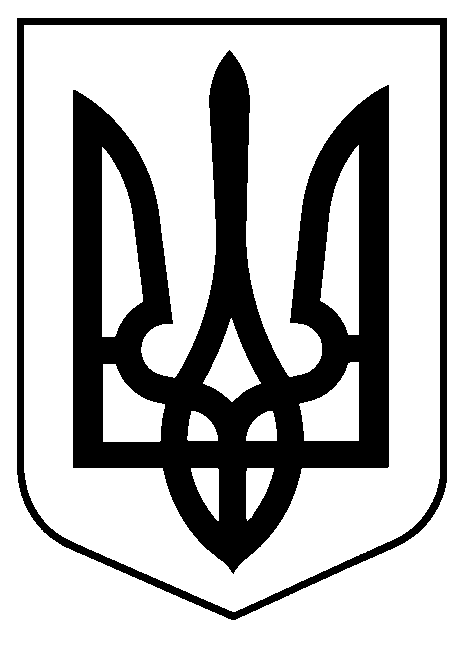 